标志1：编号：1283-2  张子辉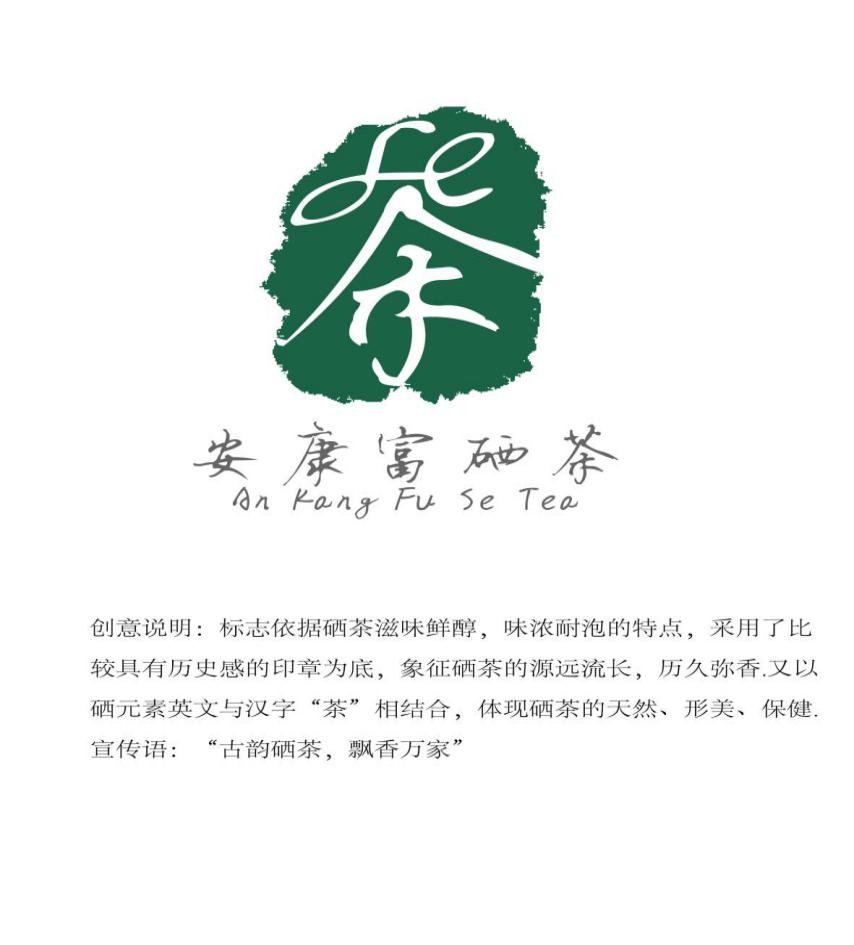 标志2：编号：1817  贺红亮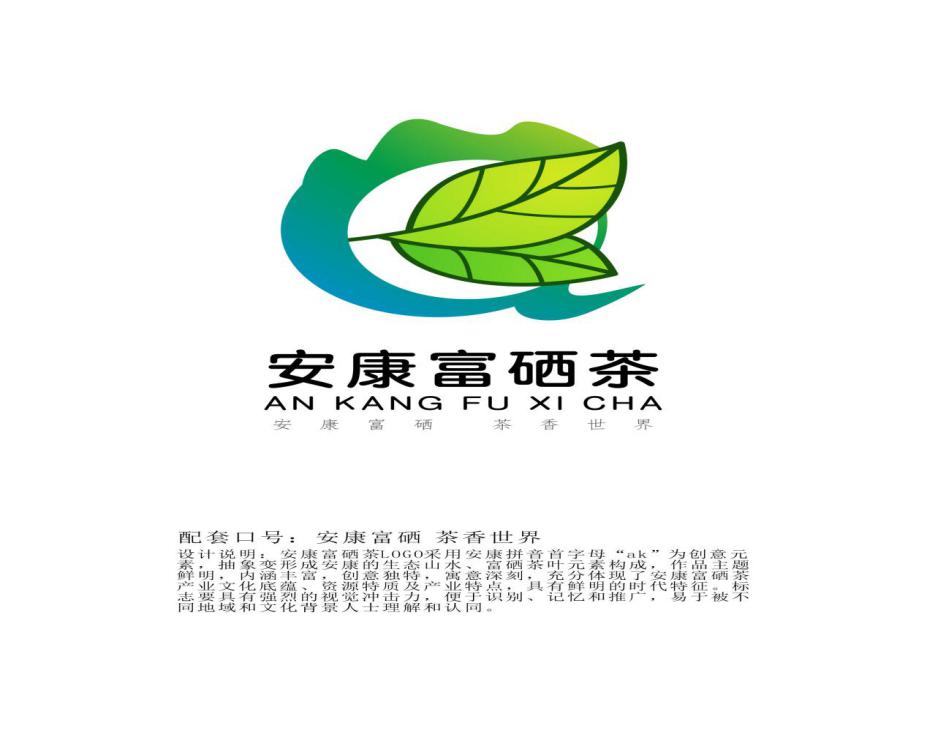 标志3：编号：1591  王猛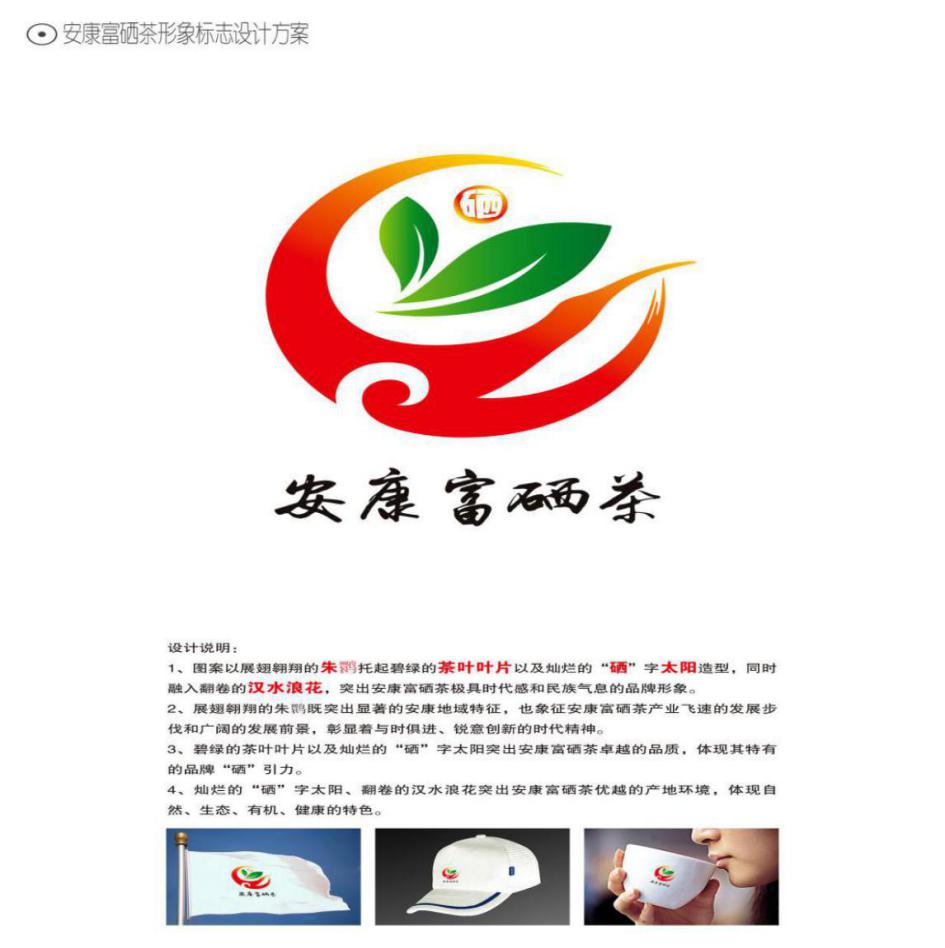 标志4：编号：1177  李伟斌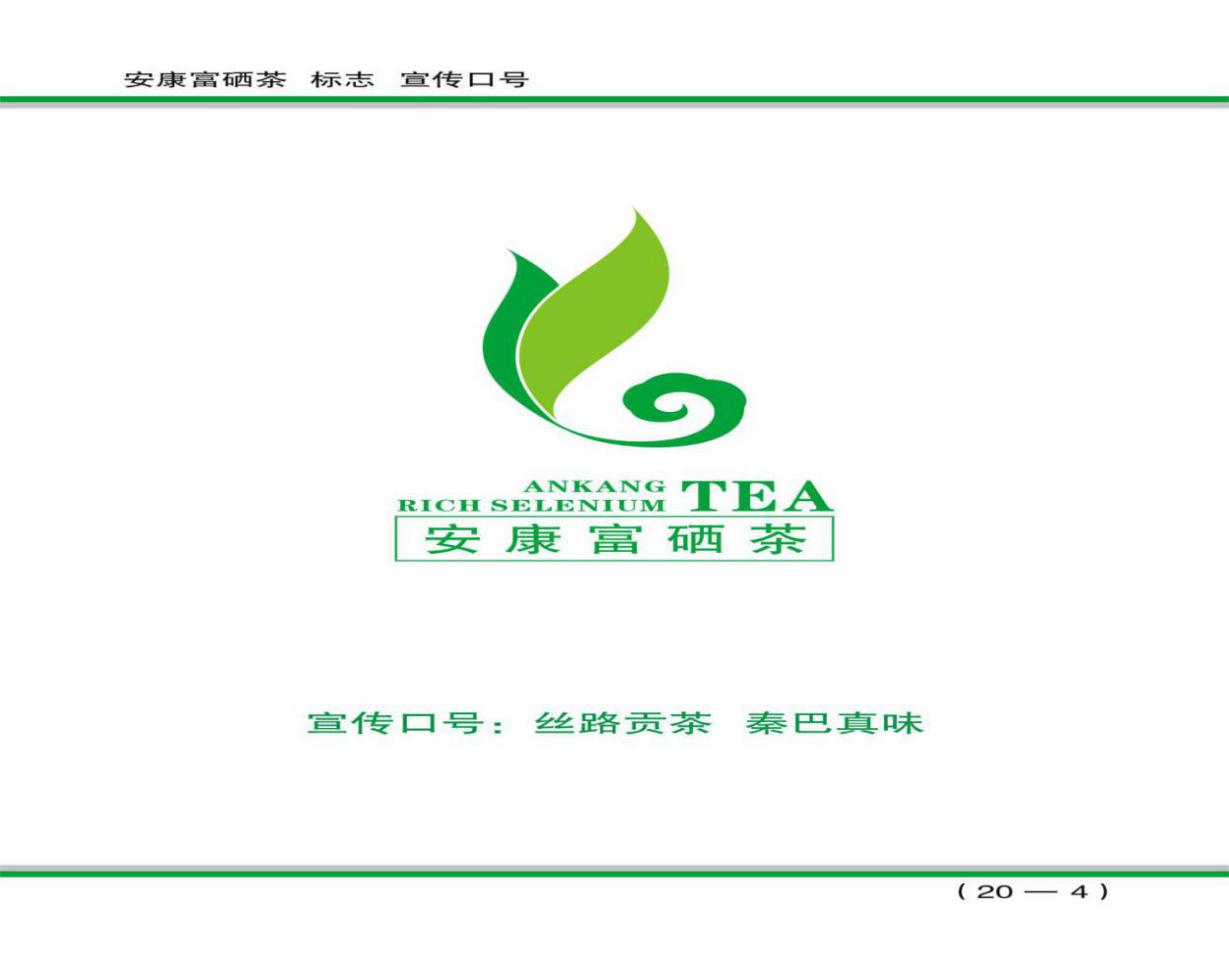 标志5：编号：112-1  郭政良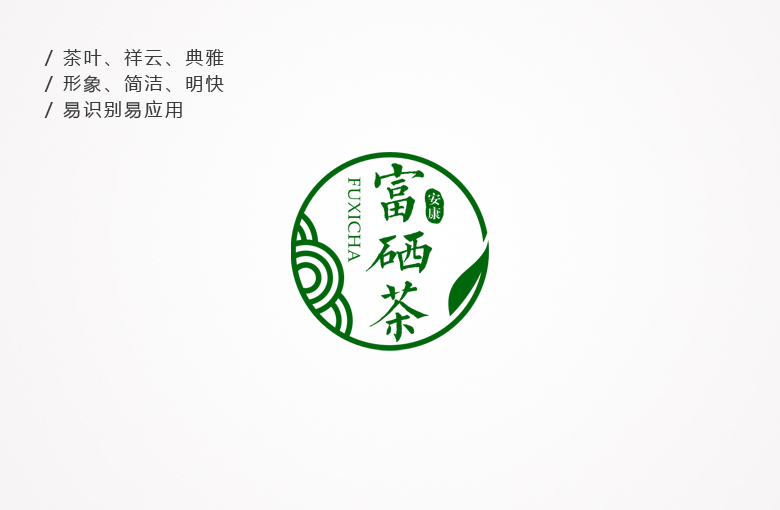 标志6：编号：1580-1  孔庆伟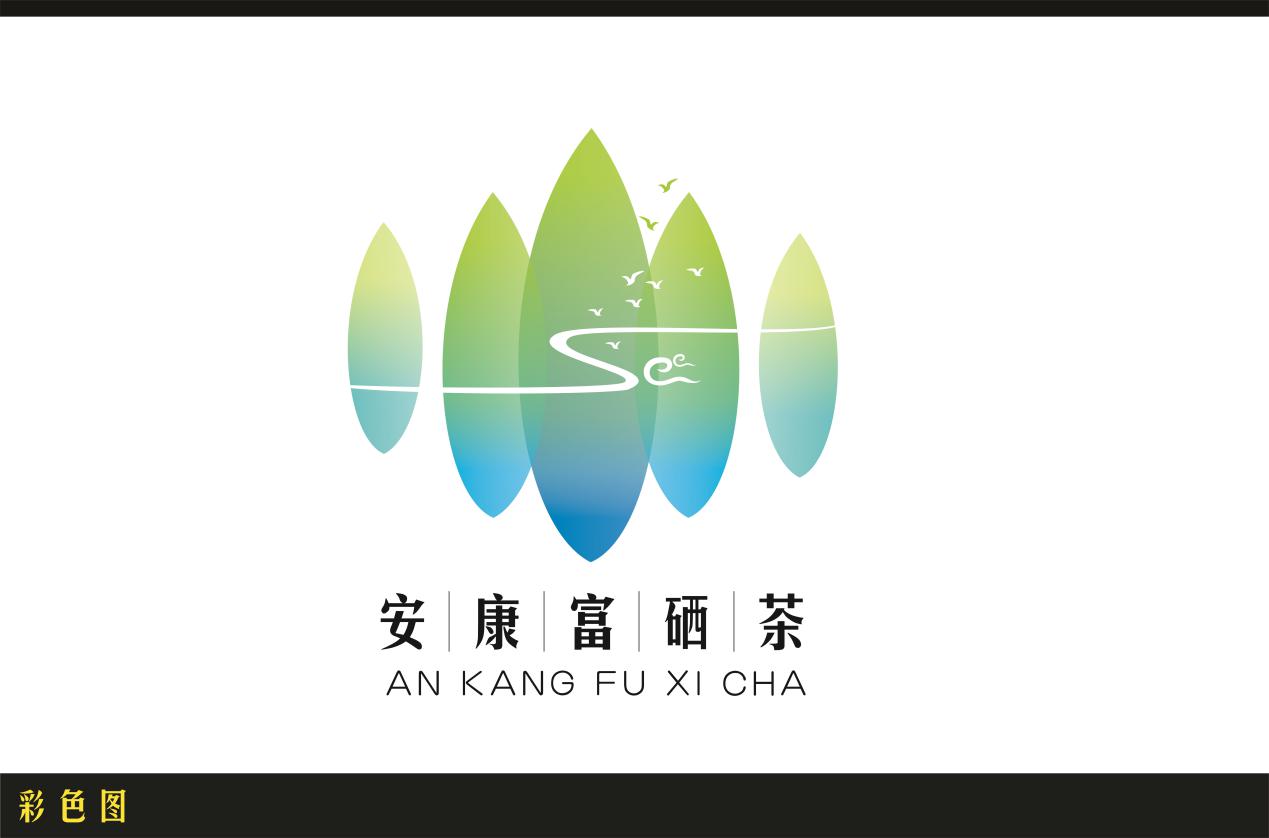 标志7：编号：1527-1  牛培君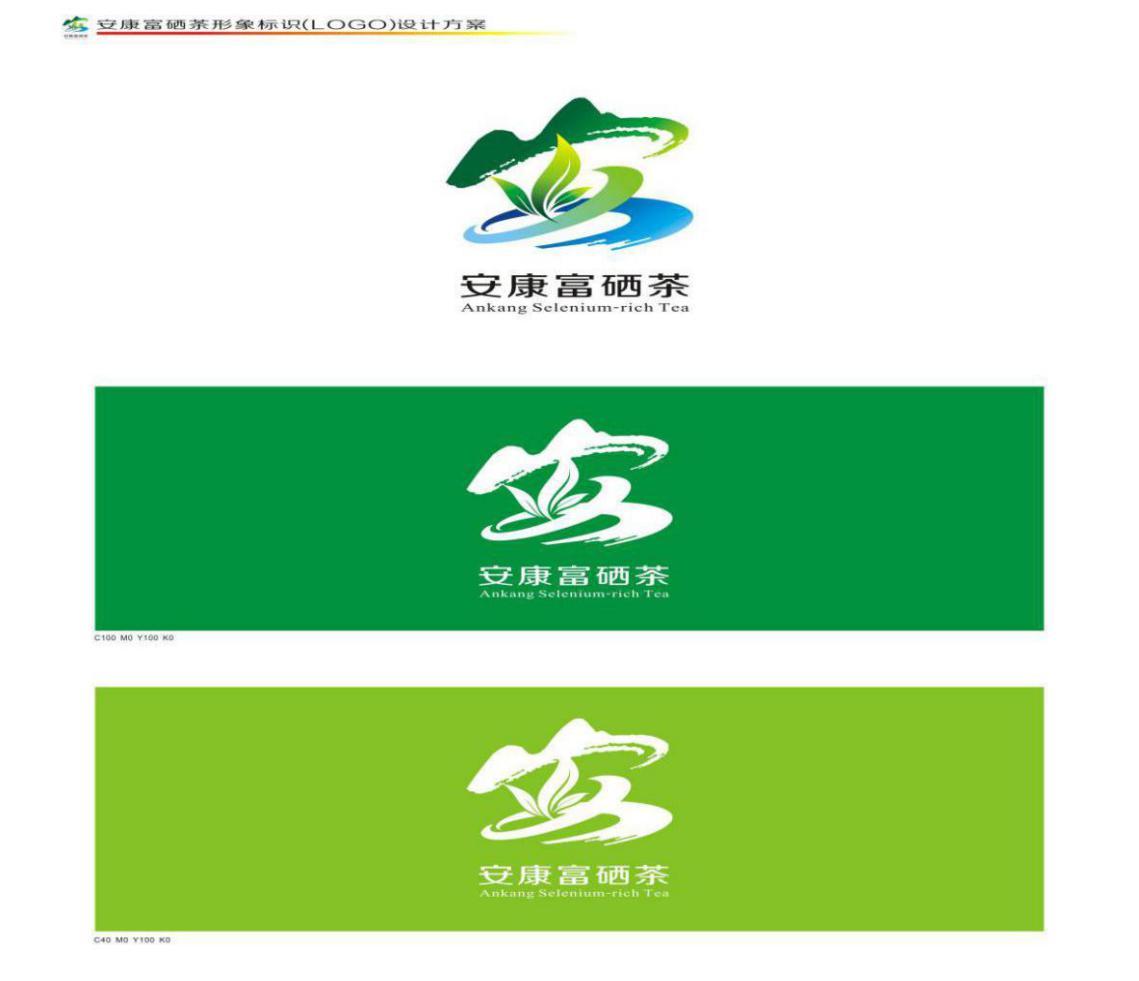 标志8：编号：1526-1   陈奎昇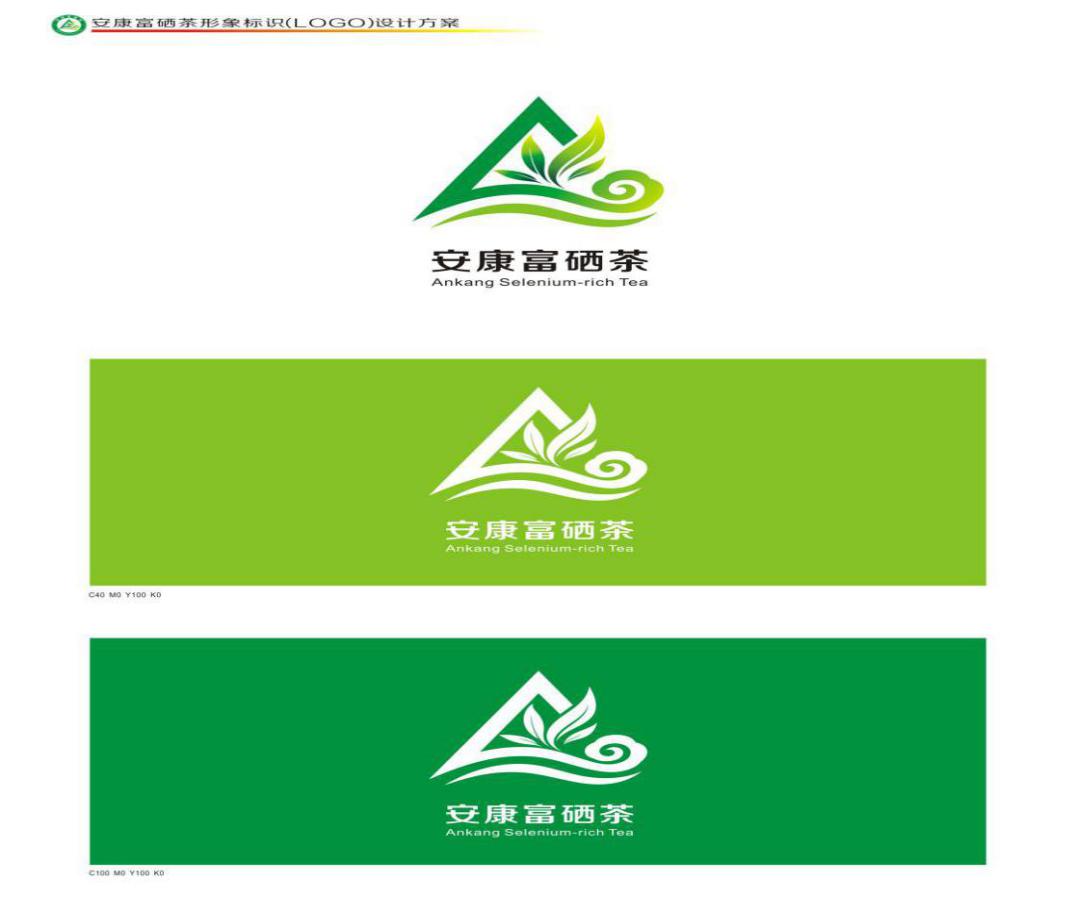 标志9：编号：1419  林秀杭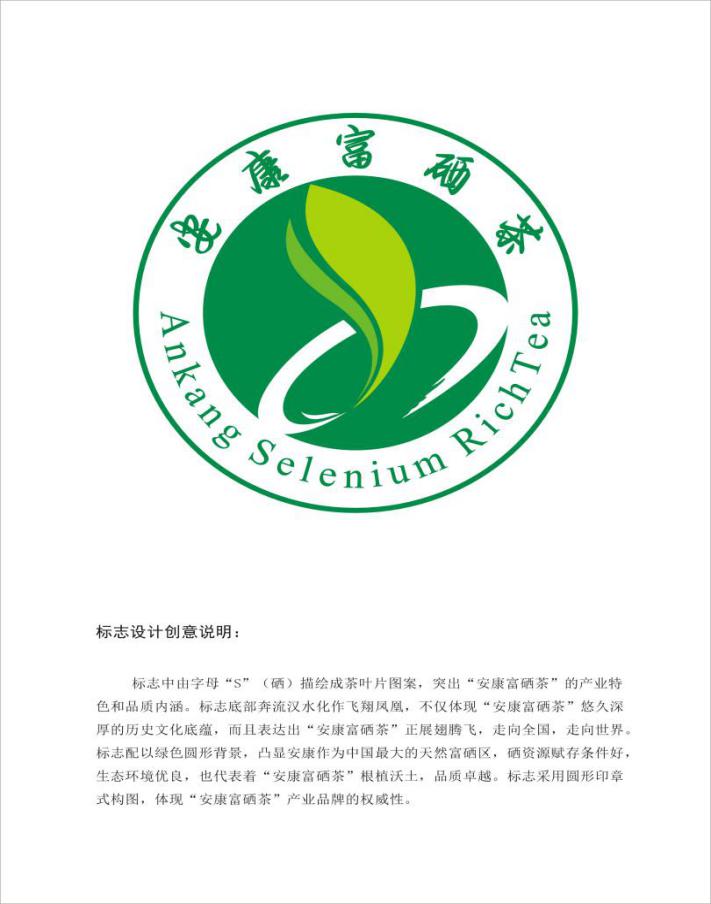 标志10：编号：1381  苗波涛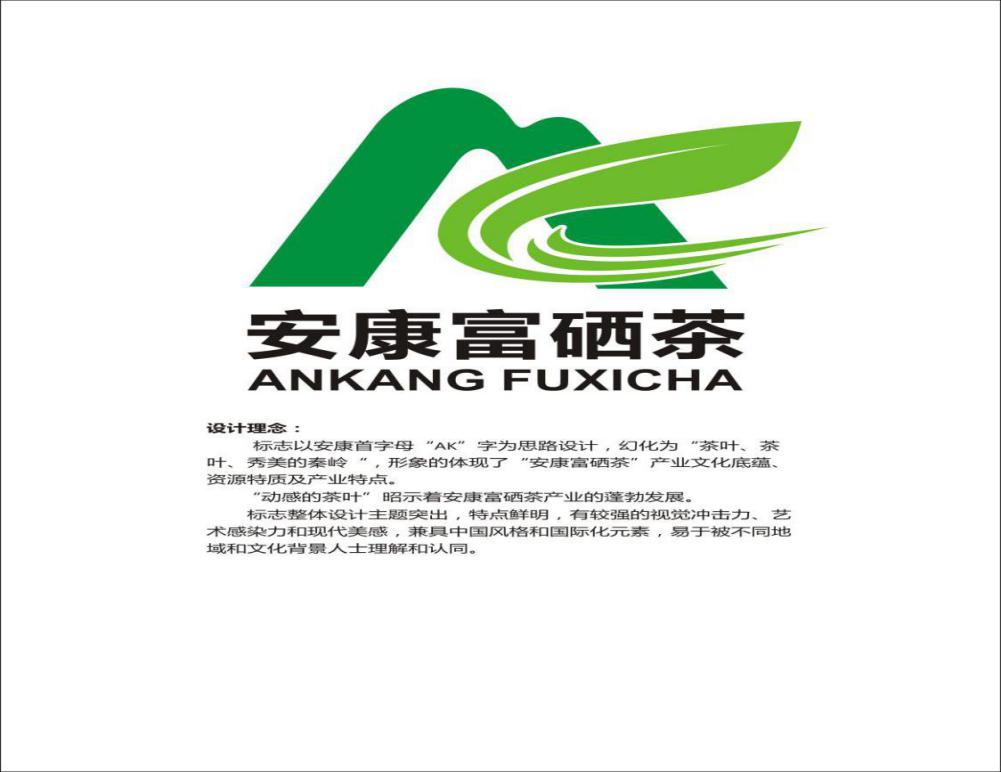 